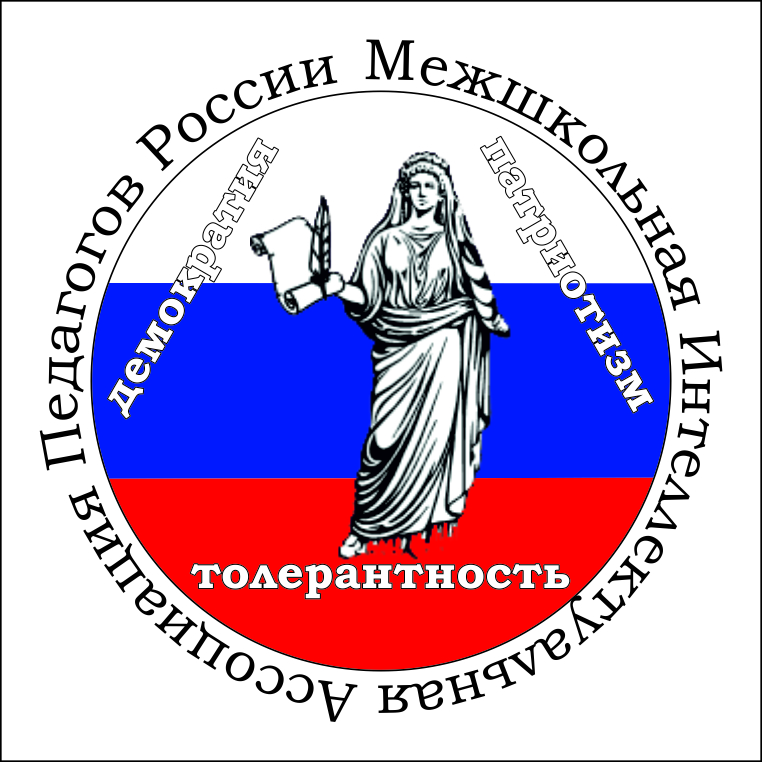 Межшкольная Интеллектуальная  Ассоциация ПедагоговРегиональный представитель в Кемеровской области Новосибирского Межрегионального Центра Продуктивного обучения   Межшкольная Интеллектуальная Ассоциация Педагогов, являющаяся региональным представителем в Кемеровской области Северо-Западного отделения РАО (Новосибирского Межрегионального Центра Продуктивного обучения) приглашает к участию в общероссийском ежегодном конкурсе: Я – ПАТРИОТ!«Дни Воинской Славы России»К участию приглашаются воспитанники ДОУ, обучающиеся 1-11 классов ОУ,  студенты (обучающиеся) учреждений  НПО и СПО,  педагоги ДОУ, учителя начальных классов, учителя-предметники, педагоги ДО, педагоги НПО и СПО и все желающие.Алгоритм участия:На сайтах МИАПР  01.01.2015  года- 28.02.2015  года будут размещены задания из 20 вопросов и творческой части, их необходимо скачать, решить, сделать творческую работу и отправить на электронный адрес- logosforum@yandex.ru до 01.03.2015 года (до 23 часов 59 минут по московскому времени).СТОИМОСТЬ УЧАСТИЯ для Обучающихся:ЗАВИСИТ ОТ ВЫБРАННОГО СПРОСОБА ДОСТАВКИ ДОКУМЕНТОВ от Ассоциации участнику!1.  Только Почтой России под САМОЗАПОЛНЕНИЕ  (стоимость снижена за счет самозаполнения документов):Заказным письмом Почтой России = 55 рублей с каждого участника (должна быть группа не менее 10 участников).Каждый педагог-организатор получает для заполнения 2 (два) бумажных  сертификата (или диплома) с печатью  МИАПР на каждого из участников, скачивает с сайта итоги и сам заполняет документы.2. Сертификат (или диплом) в электронном виде, стоимость 110 рублей с каждого из участников.3. ЗАПОЛНЕННЫЙ сертификат (или диплом) + нагрудный знак конкурса « Я - Патриот, Дни Воинской Славы России», Заказным письмом Почтой России. Стоимость 165 рублей с каждого из участников.Каждый педагог, организовавший группу участников (не менее 10 человек) получает благодарственное письмо и нагрудный знак конкурса.СТОИМОСТЬ УЧАСТИЯ для Педагогов(если педагог сам решает тест и представляет творческую работу от своего имени):ЗАВИСИТ ОТ ВЫБРАННОГО СПРОСОБА ДОСТАВКИ ДОКУМЕНТОВ от Ассоциации участнику!1.  Только Почтой России под САМОЗАПОЛНЕНИЕ  (стоимость снижена за счет самозаполнения документов):Заказным письмом Почтой России = 110 рублей с каждого участника (должна быть группа не менее 10 участников-педагогов).Каждый педагог-руководитель получает для заполнения 2 (два) бумажных  сертификата (или диплома) с печатью  МИАПР на каждого из участников, скачивает с сайта итоги и сам заполняет документы.2. Сертификат (или диплом) в электронном виде, стоимость 220 рублей с каждого из участников.3. ЗАПОЛНЕННЫЙ сертификат (или диплом) + нагрудный знак конкурса « Я - Патриот, Дни Воинской Славы России», Заказным письмом Почтой России. Стоимость 330 рублей с каждого из участников.Каждый педагог-руководитель, организовавший группу участников-педагогов (не менее 10 человек) получает благодарственное письмо и медаль.Адрес жюри конкурса: logosforum@yandex.ruИМЦ «АГОРА», http:// agoraimc.ru, электронная почта: agoraimс@yandex.ruИМЦ  «Эврика+  Парнас»,  http://PARNAS42.RU электронная почта: goodline.into@yandex.ruИМЦ  «МГИА КЛИиО», http://bingoplus.ru,       электронная почта :  godist2012@yandex.ru, ИМЦ «ЛТФ+ МАКСИМУС», http:// maksimus42.ru электронная почта: forumgeo@yandex.ru.ИМЦ «ИНТЕЛЛЕКТУАЛ», http://konmgiakliio.ru- mgiaklio@yandex.rugodist2013@yandex.ru – Общая Администрация МИАПР и ИМЦ «ИНТЕЛЛЕКТУАЛ»650023. г. Кемерово, а/я 3222. Тел. 8-908-942-19-72, 8-950-584-42-19, понедельник-пятница с 9 до 17 часов ( время московское).